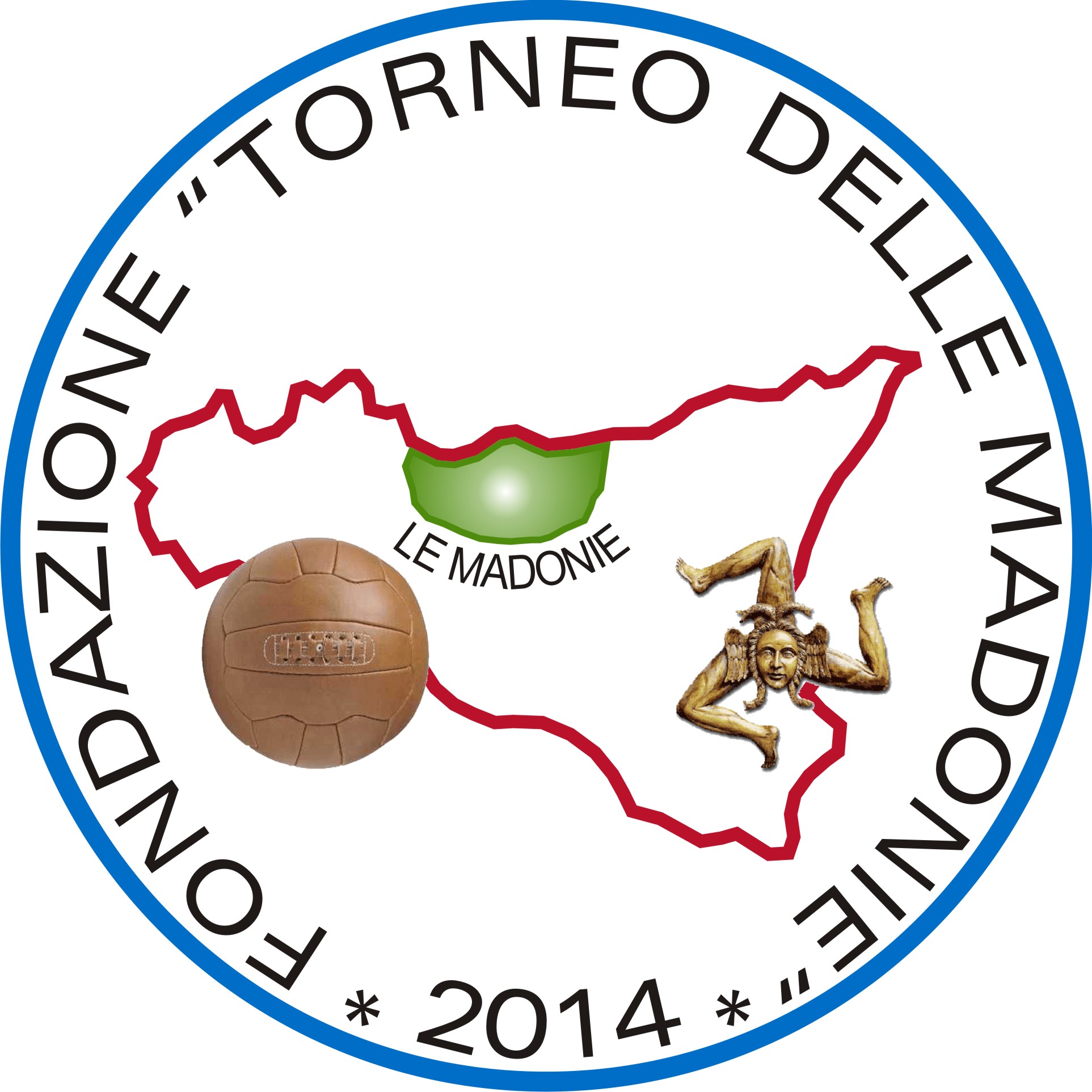 5° EDIZIONE DEL “TORNEO DELLE MADONIE”CATEGORIA ESORDIENTI INTITOLATO A "MIMI' VENTIMIGLIA"REGOLAMENTOART. 1 -  ARTICOLAZIONELa Fondazione “Torneo delle Madonie” con la collaborazione della L.N.D. Comitato Regionale Sicilia, Delegazione Prov.le di Palermo, organizza la 5° Edizione del Torneo delle Madonie categoria Esordienti, riservata alle Società già affiliate alla Lega Sicula di appartenenza ai Comuni di: Alia, Alimena, Aliminusa, Blufi, Bompietro, Caccamo, Caltavuturo, Campofelice di Roccella, Castelbuono, Castellana Sicula, Cefalù, Cerda, Collesano, Gangi, Geraci Siculo, Gratteri, Isnello, Lascari, Montemaggiore Belsito, Petralia Soprana, Petralia Sottana, Polizzi Generosa, Pollina, Resuttano, San Mauro Castelverde, Sciara, Scillato, Termini Imerese, Trabia, Valledolmo, Vallelunga;Le adesioni per la partecipazione delle Società dovranno pervenire alla Fondazione entro il 25 ottobre 2019 previa iscrizione e regolarizzazione al Comitato Provinciale di Palermo, con relativo versamento di € 60,00;Il Consiglio di Amm/ne della Fondazione “Torneo delle Madonie”, stabilisce le modalità  di svolgimento, la formulazione dei singoli gironi ed il calendario delle gare. Ci saranno due fasi a gironi (uno invernale e l'atro primaverile). Il primo sarà  formato da squadre appartenenti a comuni limitrofi e si disputeranno gare di solo andata. Gli accoppiamenti e le partite da giocare saranno stabiliti secondo sorteggio. A termine della prima fase a gironi, le prime 4 squadre classificate di ogni girone accedono al girone d'elite, le rimanenti al girone normale, (con gare di solo andata), se ci sarà parità tra due o più squadre, le eventuali discriminanti, valevole anche per le fasi successive, saranno nell’ordine:a) dei punti conseguiti negli incontri diretti fra tutte le squadre;b) della differenza tra reti segnate e subite nei medesimi incontri;c) della differenza tra reti segnate e subite nell’intero girone;d) del maggior numero di reti segnate nell’intero girone;e) del sorteggio.  Nella seconda fase (primaverile) si disputeranno i giorni d'elite e normale (con gare di solo andata); le prime 4 squadre classificate del girone d'elite e le prime 2 squadre del girone normale, accederanno alla fase play-off, suddivisi in due gruppi a 3, formati con il seguente criterio: la prima e la quarta classificata del girone d'elite e la seconda classificata del girone normale; la seconda e la terza classificata del girone d'elite e la prima classificata del girone normale. Le gare dei due gironi di play-off saranno effettuate nel campo designato dalla prima e seconda squadra classificata del girone d'elite. Gli incontri si disputeranno in un unico giorno, da 30' minuti ciascuno, considerando di assegnare: 2 punti per la vittoria, 1 punto per il pareggio, 0 per la sconfitta.Le prime due squadre classificate dei gironi play-off disputeranno la Finale in campo neutro e, in caso di parità di risultato al termine dei tempi regolamentari, saranno calciati i tiri di rigore.La squadra vincitrice del 5° Torneo delle Madonie "categoria esordienti" si aggiudicherà il Trofeo messo in palio dalla Famiglia Ventimiglia per ricordare il Presidente Mimì. Inoltre, sarà prevista una "festa finale" con la partecipazione di tutte le squadre iscritte al torneo con relativa premiazione.ART. 2 -  PARTECIPAZIONE CALCIATORI• Potranno partecipare i calciatori, nati negli anni compresi dal 1 gennaio 2007 al 31 dicembre 2009 e le calciatrici nati dal 01 gennaio 2005 in poi;• Potranno partecipare i calciatori, che al momento dell’iscrizione sono tesserati e/o sono nell’organico con la Società che partecipa al torneo;I calciatori tesserati con altre società di cui all'art.1 (che potranno essere utilizzati previo rilascio di nulla-osta sottoscritto dal Presidente della società di appartenenza e previo parere positivo del Consiglio di Amm/ne della Fondazione);• I calciatori che saranno inseriti nell'elenco presentato dalla società per un numero massimo ditrenta (30);L’inosservanza delle predette disposizioni, sarà punita con la sanzione della perdita della gara.ART. 3 - SVOLGIMENTO DELLE GARELe gare del Torneo delle Madonie categoria Esordienti avranno la durata di 60’, suddivisi in due tempi di 30’ ciascuno. Nelle gare le Società hanno l'obbligo di impiegare tutti i calciatori presenti in distinta, pena la perdita della gara.Le Società saranno tenute a porre a disposizione dell’arbitro un proprio tesserato per svolgere le funzioni di assistente arbitrale e di coadiuvarlo nella fase del riconoscimento dei calciatori.Il tempo di attesa, per tutti gli incontri, è fissato in 30’ e non sarà consentito di rinviare la stessa gara per due volte consecutive. Sarà facoltativo della L.N.D. – C.R. Sicilia di decidere di anticipare o posticipare le gare e/o su previo accordo delle due società.ART. 4 - VISITE MEDICHESi ricorda l’obbligo delle visite mediche per l’accertamento della idoneità alla pratica agonistica di tutti i partecipanti.ART.  5 - GIUSTIZIA SPORTIVA		Nel caso in cui si verificano atti di violenza nei confronti dell’arbitro o della squadra avversaria la società che ne darà causa sarà esclusa dal proseguo del Torneo. Verranno, inoltre, escluse dal prosieguo del torneo le Società che utilizzano calciatori irregolari o che, comunque, si rendano responsabili di fatti in riferimento ai quali viene applicato nei loro confronti l’art. 17 del C.G.S.ART. 6 - RECLAMI  Gli eventuali reclami, dovranno essere proposti e pervenire direttamente alla Fondazione tramite  l'e-mail ufficiale: torneodellemadonie@tiscali.it,  con le relative motivazioni, entro le ore 24.00 del giorno successivo a quello di effettuazione della gara, le eventuali controdeduzioni dovranno pervenire entro le ore 24.00 del giorno  successivo al ricevimento dei motivi di reclamo. Il responso sarà emesso dal Consiglio di Amm/ne della Fondazione è sarà insindacabile.ART.  7 - RINUNCIA A GARE	Nel  caso in cui una Società rinunci, per qualsiasi motivo, alla disputa o alla prosecuzione di una gara,  verranno  applicate  nei  suoi  confronti le sanzioni di cui all’art. 53 N.O.I.F. (gara persa per 0-3). Inoltre la stessa Società verrà esclusa dal proseguimento della manifestazione alla seconda rinuncia. ART. 8 - OSSERVANZA DELLE NORME REGOLAMENTARI	Per quanto non previsto dal presente Regolamento si fa espresso richiamo agli articoli delle Norme Organizzative Interne della F.I.G.C., del Codice di Giustizia Sportiva e dal Regolamento della L.N.D.-								Il Presidente						        								Fondazione “Torneo delle Madonie”		                                     									      Calogero Andolina					               